                  Информационный бюллетень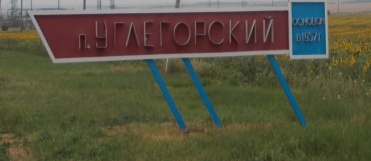             МО «Углегорское сельское поселение» вторник, 24 декабря 2019 года   № 19                                                             Официальное средство массовой информации Углегорского сельского поселения «Углегорский вестник» издается на основании Решения Собрания депутатов Углегорского сельского поселения от 18.02.2016г. №  109, Постановления Администрации  Углегорского сельского поселения от 25.02.2016г. №23  Документы, публикуемые в «Углегорском вестнике» соответствуют оригиналам и имеют юридическую силу.ПРОТОКОЛПроведения публичных слушаний23.12.2019 года                                                                                                                                     п. Углегорский        Председательствующий: Л.Л. Качурина - глава Администрации Углегорского сельского поселения.        Секретарь:  Л.М. Кучерявая - старший инспектор по земельным и имущественным отношениям Администрации Углегорского сельского поселения.       Слушали: Л.Л. Качурину  -  главу Администрации Углегорского сельского поселения, председателя организационного комитета по проведению публичных слушаний.        Рассмотрели: - внесения изменений в  Правила землепользования и застройки Углегорского сельского поселения Тацинского района, Ростовской области;-  карту градостроительного зонирования и зон с особыми условиями использования территории;-  градостроительные регламенты.       Выступили: Е.В. Храмова – депутат Собрания депутатов Углегорского сельского поселения, член организационного комитета по проведению публичных слушаний с предложением поддержать проект внесения изменений в  Правила землепользования и застройки Углегорского сельского поселения Тацинского района,  Ростовской области».        Предложений и замечаний по проекту внесения изменений в  Правила землепользования и застройки Углегорского сельского поселения Тацинского района,  Ростовской области   от участников публичных слушаний не поступило.Председатель комиссии:                     _______________                       Л.Л. Качурина Секретарь                                             ________________                     Л.М. Кучерявая    Заключение о результатах  публичных слушаний      23.12.2019 г.                                                                                                                                                 п. Углегорский         Инициатор публичных слушаний: глава Администрации Углегорского сельского поселения – Л.Л. Качурина.         Публичные слушания назначены: постановлением Администрации Углегорского сельского поселения от 22.11.2019 года № 99 «О проведении публичных слушаний  по внесению изменений в Правила землепользования и застройки Углегорского сельского поселения, Тацинского района, Ростовской области».         Вопрос публичных слушаний: Обсуждение проекта по внесению изменений в  Правила землепользования и застройки Углегорского сельского поселения, Тацинского района,  Ростовской области.        Сведения об опубликовании информации о публичных слушаниях: информация о публичных слушаниях опубликована в газете «Районные вести» № 48 (11598) от 28 ноября 2019 года.      Уполномоченный орган по проведению публичных слушаний: организационный комитет в составе:-  Качурина Л.Л. – глава Администрации Углегорского сельского поселения;- Луганская Л.А. – специалист 1 категории Администрации Углегорского сельского поселения;-  Кучерявая Л.М. – старший инспектор по земельным и имущественным отношениям Администрации Углегорского сельского поселения;- Храмова Е.В. – депутат Собрания депутатов Углегорского сельского поселения;- Сулимина В.В. - специалист 1 категории Администрации Углегорского сельского поселения.      Дата, время и место проведения публичных слушаний: 23.12.2019 года в 17- 00 ч. в  Администрации Углегорского сельского поселения.      На обсуждение вынесен: проект Правил землепользования и застройки Углегорского сельского поселения, Тацинского района,  Ростовской области.      Предложения организационного комитета:      Одобрить проект Правил землепользования и застройки Углегорского сельского поселения, Тацинского района,  Ростовской области.Председатель:                          _________                                    Л.Л. КачуринаСекретарь                                 _________                                    Л.М. Кучерявая    дата: 23.12.2019 годаУчредитель: Администрация муниципального образования «Углегорское сельское поселение».  Главный редактор: глава Администрации Углегорского сельского поселения  Качурина Л.Л.Издатель: Администрация муниципального образования «Углегорское сельское поселение».Вторник, 24 декабря  2019 г.  № 19 Время подписания в печать: 17-00 Тираж: не более 1000 экз. в год.Адрес редакции: п. Углегорский пер. Школьный д.2  «Бесплатно»Ответственный за выпуск: специалист 1 категории Администрации Углегорского сельского поселения Луганская Л.А.